                  Giovedi 1 Novembre 2018*/**/***/****/*****/****** ricognizione unica I cani devono essere tenuti rigorosamente al guinzaglioIl comitato organizzatore NON RISPONDE di eventuali furti e/o danni subiti nei parcheggi o nelle scuderie.! PARCHEGGI E SCUDERIE NON CUSTODITI !Categorie Inizio ore   8.00LP 30 *Circa ore   8.05Gimkana Jump LP40 *Circa ore   8.20Gimkana Jump LP50 *Circa ore   8.45L 60 *Circa ore   9.50L 70 **Circa ore 10.45LB 80 **Circa ore 12.10B 90 tempo***Circa ore 13.10B 100 tempo ***Circa ore 14.10B 110 tempo ***Circa ore 15.00D110 stile ****Circa ore 15.50D115 stile ****Circa ore 16.40C 115 fasi c. *****Circa ore 17.10C 120 fasi c. *****Circa ore 17.40C 125 tempo ******Circa ore 18.00C 130 tempo ******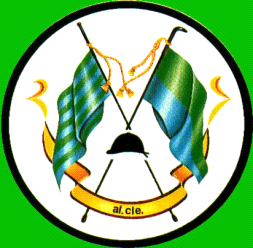 